Главы муниципальных образований и депутаты, осуществляющие свои полномочия 
НА ПОСТОЯННОЙ ОСНОВЕОТВЕТСТВЕННОСТЬУвольнение
(освобождение от должности) 
в связи с утратой доверия 
в следующих случаях:1) непринятие мер 
по предотвращению и (или) урегулированию конфликта интересов2) непредставление сведений о своих доходах, а также о доходах, своих супруги (супруга) и несовершеннолетних детей либо представления заведомо недостоверных или неполных сведений о доходах3) участие на платной основе 
в деятельности органа управления коммерческой организации4) осуществление предпринимательской деятельностиСрок – 5 летАрхангельская областьАдминистрация Губернатора 
и Правительства Архангельской области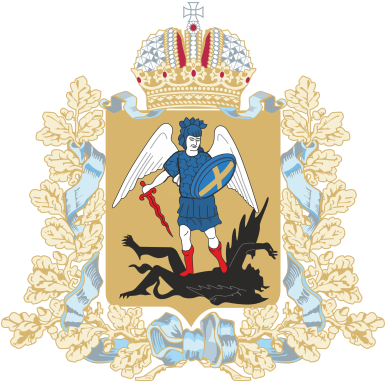 ПАМЯТКАдля глав и депутатовпредставительных органов
муниципальных образований 
Архангельской области«Основные антикоррупционные стандарты поведения»Архангельск 2020 годГлава муниципального образованиявысшее должностное лицо муниципального образования, наделенное уставом муниципального образования собственными полномочиями по решению вопросов местного значения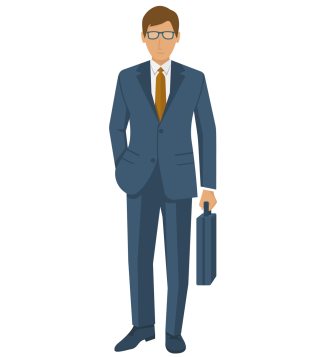 Депутат представительного органа муниципального образованиявыборное должностное лицо представительного органа поселения, муниципального района, муниципального округа,
городского округаДепутаты, осуществляющие свои полномочия 
НА НЕПОСТОЯННОЙ ОСНОВЕ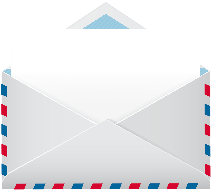 До 30 апреля года, следующего за отчетным, уточненные сведения о доходах – до 31 мая года, следующего за отчетнымкак только им стало об этом известно, но не позднее следующего рабочего дняИпринять меры по предотвращению или урегулированию такого конфликта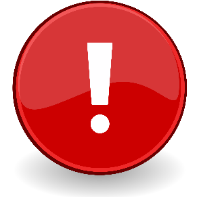 